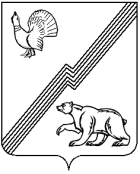 АДМИНИСТРАЦИЯ ГОРОДА ЮГОРСКАХанты-Мансийского автономного округа - ЮгрыПОСТАНОВЛЕНИЕот 08 ноября 2021 года 							                 №2107-пО внесении изменения в постановлениеадминистрации города Югорскаот 02.03.2017 № 457«Об утверждениисостава и порядка деятельности Комиссии по установлению необходимости проведения капитального ремонта общего имущества в многоквартирных домах, расположенных на территории города Югорска»1. Внести в постановление администрации города Югорска                           от 02.03.2017 № 457 «Об утверждении состава и порядка деятельности Комиссии по установлению необходимости проведения капитального ремонта общего имущества в многоквартирных домах, расположенных на территории города Югорска» (с изменениями от 28.07.2017 № 1853,                       от 04.06.2018 № 1598, от 20.12.2018 № 3514) изменение, изложив приложение 1 в новой редакции (приложение).2. Опубликовать постановление в официальном печатном издании города Югорска и разместить на официальном сайте органов местного самоуправления города Югорска.3. Настоящее постановление вступает в силу после его официального опубликования. 4. Контроль за выполнением постановления возложить на заместителя директора – начальника юридического отдела департамента жилищно-коммунального и строительного комплекса администрации города Югорска О.С. Валинурову.Исполняющий обязанности главы города Югорска	                                                           Д.А. Крылов Приложение к постановлению администрации города Югорскаот 08 ноября 2021 года № 2107-пПриложение 1к постановлению администрации города Югорскаот 02 марта 2017 года № 457Состав Комиссии по установлению необходимости проведения капитального ремонта общего имущества в многоквартирных домах, расположенных на территории города ЮгорскаЗаместитель директора – начальник юридического отдела департамента жилищно-коммунального и строительного комплекса администрации города Югорска, председатель Начальник управления строительства департамента жилищно-коммунального и строительного комплекса администрации города Югорска, заместитель председателяНачальник управления жилищно-коммунального хозяйства департамента жилищно-коммунального и строительного комплекса администрации города Югорска, заместитель председателяГлавный специалист отдела реформирования жилищно-коммунального хозяйства департамента жилищно-коммунального и строительного комплекса администрации города Югорска, секретарь комиссииЧлены комиссии:Заместитель директора департамента муниципальной собственности и градостроительства администрации города ЮгорскаНачальник управления архитектуры и градостроительства департамента муниципальной собственности и градостроительства администрации города Югорска, главный архитекторМуниципальный жилищный инспектор отдела по контролю за соблюдением законодательства и муниципальных правовых актов управления контроля администрации города ЮгорскаНачальник отдела по гражданской обороне и чрезвычайным ситуациям, транспорту и связи администрации города ЮгорскаНачальник отдела технического надзора департамента жилищно-коммунального и строительного комплекса администрации города ЮгорскаРуководитель управляющей организации (по согласованию)Представитель Общественного совета при главе города по проблемам жилищно-коммунального хозяйства (по согласованию)Представитель Югорского фонда капитального ремонта многоквартирных домов (по согласованию)Председатель товарищества собственников жилья (товарищества собственников недвижимости) (по согласованию)Председатель Совета многоквартирного дома (по согласованию)